Структурное подразделение «Детский сад №1 "Ромашка"" государственного бюджетного образовательного учреждения Самарской области средней общеобразовательной школы с. Красный Яр муниципального района Красноярский Самарской областиДополнительная общеобразовательная программа – дополнительная общеразвивающая программа познавательно исследовательской направленности«Галилео» для детей 6 - 7 летАвтор: Феофанова О.В., воспитатель высшей квалификационной категорииСП "Детский сад №1 "Ромашка"" ГБОУ СОШ с. Красный ЯрСамара,2019 г.Пояснительная запискаВ соответствии с ФГОС задачи по реализации образовательной области «Познавательное развитие» направлены на:— 	развитие интересов детей, любознательности и познавательной мотивации; —	формирование познавательных действий, становление сознания; —	развитие воображения и творческой активности;— 	формирование первичных представлений о себе, других людях, объектах окружающего мира, о свойствах и отношениях объектов окружающего мира (форме, цвете, размере, материале, звучании, ритме, темпе, количестве, числе, части и целом, пространстве и времени, движении и покое, причинах и следствиях);— 	формирование первичных представлений о малой родине и Отечестве, представлений о социокультурных ценностях нашего народа, об отечественных традициях и праздниках, о планете Земля как общем доме людей, об особенностях ее природы, многообразии стран и народов мира. В настоящее время от человека требуется не только владение знаниями, но и умение добывать эти знания самостоятельно и оперировать ими. Поэтому весьма актуальна проблема развития познавательной активности детей. Возможность познавать окружающий мир ребенку обеспечивает деятельность, так как она – важное условие и средство познания. Федеральный государственный стандарт считает формирование познавательных интересов и познавательных действий ребёнка в различных видах деятельности одним из принципов дошкольного образования. (текст ФГОС пункт 1.4.7.)Актуальность.В современной образовательной практике возрастает значение исследовательского обучения детей. Это связано с динамичным развитием общества, проникновением на новые уровни познания природы, изменением социального устройства и возникновением качественно новых видов деятельности в ранее неизвестных областях. Необходима иная система организации познавательной деятельности - качественно более высокого уровня. От современного ребенка требуется активно исследовать новизну и сложность меняющегося мира, создавать, изобретать новые оригинальные стратегии поведения и деятельности. Это активное познавательное отношение к действительности должно формироваться с детства. На занятиях в кружке «Галилео» дети смогут проявить себя индивидуально или в группе, попробовать свои силы, приложить свои знания, принести пользу, показать публично достигнутый результат. В процессе исследования решаются интересные проблемы, сформулированные зачастую самими детьми в виде задачи, когда результат этой деятельности — найденный способ решения проблемы — носит практический характер, имеет важное прикладное значение и, что весьма важно, интересен и значим для самих открывателей. Соответствие требованиям ФГОС.Отбор оборудования, учебно-методических и игровых материалов осуществляется на основе СанПиН 2.4.1.3049-13 и ФГОС ДО (Приказ Минобрнауки России от 17.10.2013г. №1155).Введение в действие Федерального закона «Об образовании в Российской федерации» и Федерального государственного образовательного стандарта дошкольного образования предполагает наличие у воспитателей ДОО компетенций, необходимых для успешного использования инновационных педагогических технологий творческого развития ребенка в образовательном процессе.Новизной дополнительной программы «Галилео» является то что, в нем используется метод проектов. Знания, приобретенные детьми в ходе проекта, становятся достоянием их личного опыта. Они получены в ответ на вопросы, поставленные самими детьми в процессе “делания”. Причем необходимость этих знаний продиктована содержанием деятельности. Они нужны детям и поэтому интересны им.Цель работы: развитие любознательности и познавательной инициативы дошкольников, формирование свободной творческой личности ребенка.Задачи: способствовать формированию первичных представлений о малой родине и Отечестве, о социокультурных ценностях нашего народа, устойчивого интереса к природе родного края, к окружающему миру, здоровому образу жизни;формировать позитивное отношение к окружающему миру; способствовать установлению межличностных в частности, дружеских отношений, формировать готовность ребенка к совместной деятельности со сверстниками.формировать предпосылки поисковой деятельности, интеллектуальной инициативы;развивать умения определять возможные методы решения проблемы с помощью взрослого, а затем и самостоятельно;формировать умения применять данные методы, способствующие решению поставленной задачи, с использованием различных вариантов;Срок реализации: 9 месяцев.Формы работы:- совместная деятельность взрослого и ребенка в лаборатории «Галилео» - 1 раз в неделю во вторую половину дня по 30 мин;- самостоятельная деятельность детей;- экскурсии и наблюдения;- чтение детской научной литературы, просмотр видео-презентаций;- изобразительная, продуктивная деятельность;- квест-игры;- создание коллажей, макетов, альбомов, книг, лэпбуков.Предполагаемый результат:- У детей сформированы первичные представления о малой родине и Отечестве, о социокультурных ценностях нашего народа, сформирован устойчивый интерес к природе родного края, к окружающему миру, о здоровом образе жизни.-  У детей сформировано позитивное отношение к окружающему миру, установлены межличностные в частности, дружеские отношения, ребята выполняют работу в паре и в группе со сверстниками.- У детей сформированы предпосылки поисковой деятельности, дети проявляют интеллектуальную инициативу.-Дети умеют определять возможные методы решения проблемы самостоятельно.-Дети умеют применять накопленные знания для решения поставленной задачи.-Дети используют специальную терминологию при ведении конструктивной беседы в процессе исследовательской деятельности.Итоги реализации дополнительной программы«Галилео»:выставка готовых продуктов деятельности детей;фотовыставка кружка «Галилео»;открытые занятия для родителей.Тематический план дополнительной общеразвивающей программы познавательно-исследовательской направленности «Галилео»                                   Содержание программыВзаимодействие с родителямиОсновные методы, используемые в работе кружка «Галилео»:Традиционные методы:- наглядные (наблюдения, иллюстрации, просмотр видео презентаций об изучаемых объектах иявлениях и др.). В зависимости от характера познавательных задач в практической деятельности я использовала наблюдения разного вида: - распознающего характера, в ходе которых формируются знания о свойствах и качествах предметов и явлений, об изменениях и преобразовании объектов;- словесные (использование проблемных и познавательных вопросов, беседы, чтение художественной литературы, использование фольклорных материалов);-практические(игры-опыты, игры-эксперименты, дидактические игры, изготовление книг, макетов, коллажей, лэпбука).Инновационные методы:-	использование элементов ТРИЗ. При проведении исследования на тему «Зависит ли цвет и форма животного от условий жизни», использовала игру «Как выжить черному зайцу зимой?»;-	метод игрового проблемного обучения заключается в проигрывании на занятиях в      совместной деятельности с детьми проблемных ситуаций, которые стимулируют познавательную активность детей и приучают их к самостоятельномупоиску решений проблемы;-    использование метода моделирования.Предметно-развивающая среда:«Уголок исследования», «Детская научная лаборатория», «Уголок коллекций».Подбор методической литературы, создание картотек опытов и экспериментов.Обучающие познавательные занятия.Совместная деятельность педагогов, детей и их родителей.Взаимосвязь детского исследования с другими видами областей: социально-коммуникативная, познавательная, речевая, художественно-эстетическая.Материально-техническое оснащение занятийОсновное оборудование: сборные макеты из фанеры (лес, горы, река, степь, дорога), пластиковый прямоугольный аквариум, макет «планетарий», макет «водоем»;разнообразные сосуды из различных материалов: пластмасса, стекло, металл разного объема и формы;увеличительные стекла, весы, песочные часы, компас, магниты, треугольные призмы (стеклянные, деревянные, бумажные), фонари;природные материалы: земля, глина, песок, камни,торф, ракушки, шишки, листья, мох, семена;разные виды бумаги: обычная белая, картон, наждачная, копировальная;медицинское оборудование: пипетки, колбы, деревянные палочки, мерные ложки, резиновые груши, штативы, пробирки;прочие материалы и оборудование: лопатки, воздушные шары,разные виды клея, фигурки животных, людей, машин, дорожных знаков;индивидуальные дневники наблюдений;карточки-схемы для проведения экспериментов и исследований; карточки с изображением животных или растений, физическая карта Самарской области и России;специальная одежда (халаты, фартуки, перчатки);контейнеры для сыпучих и мелких предметов.Список литературыВоспитание и обучение в подготовительной группе детского сада: программа и метод, рекомендации / сост. Т. С. Комарова. - М.: Мозаика-Синтез, 2006.Дыбина О. В. Неизведанное рядом: занимательные опыты и эксперименты для дошкольников /Текст/ О.В. Дыбина, Н. П. Рахманова, В.В. Щетинина. –М.: ТЦ «Сфера», 2005.Дронова Т. Н. Воспитание, образование и развитие детей 5-7 лет в детском саду: метод. Руководство для воспитателей, работающих по программе «Радуга» - 3 изд. - М.: Просвещение, 2006. С. 191«Дошкольное образование» №7, 2004. Тематический номер по развитию исследовательских способностей детей.Зенина Т.Н. Конспекты занятий по ознакомлению дошкольников с природными объектами в подготовительной группе. – М.: “Педагогическое общество России”, 2006Иванова А. И. Естественнонаучные наблюдения и эксперименты в детском саду. Растения. /Текст/: детская энциклопедия/ А. И. Иванова –М.: ТЦ «Сфера», 2004Ковинько Л.В. Секреты природы – это интересно! – М.: “Линка-Пресс”, 2004Кузнецова Л.В. «Взаимодействие детского сада и семьи в экологическом воспитании детей» М 2009г.Короткова Н.А. Познавательно-исследовательская деятельность старших дошкольников // Ребенок в детском саду. 2003.Лисецкий Н. С., Лисецкий Д. С., Кунаковская Н. Ю. Бионика в нашей жизни // Юный ученый. — 2019. — №3.1. — С. 61-62Николаева С.Н. «Теория и методика экологического образования детей» М.2002г.Паршукова И.П. Маленькие исследователи. Виды и структура исследовательских занятий в детском саду. [Текст] / И.Л. Паршукова. // Дошкольная педагогика. – 2006Рыжова Н.А. Почва – живая земля. Блок занятий “Почва”. – М.: ООО “Карапуз-дидактика”, 2005«Сок» - статья из научно-популярной энциклопедии «Вода России» (интернет-ресурс).Э. Бомон, А. Васильева. Энциклопедия знатока. Зелёная планета. – М.: «Махаон», 2007 – 128 с.Приложение № 1.«Топографические знаки»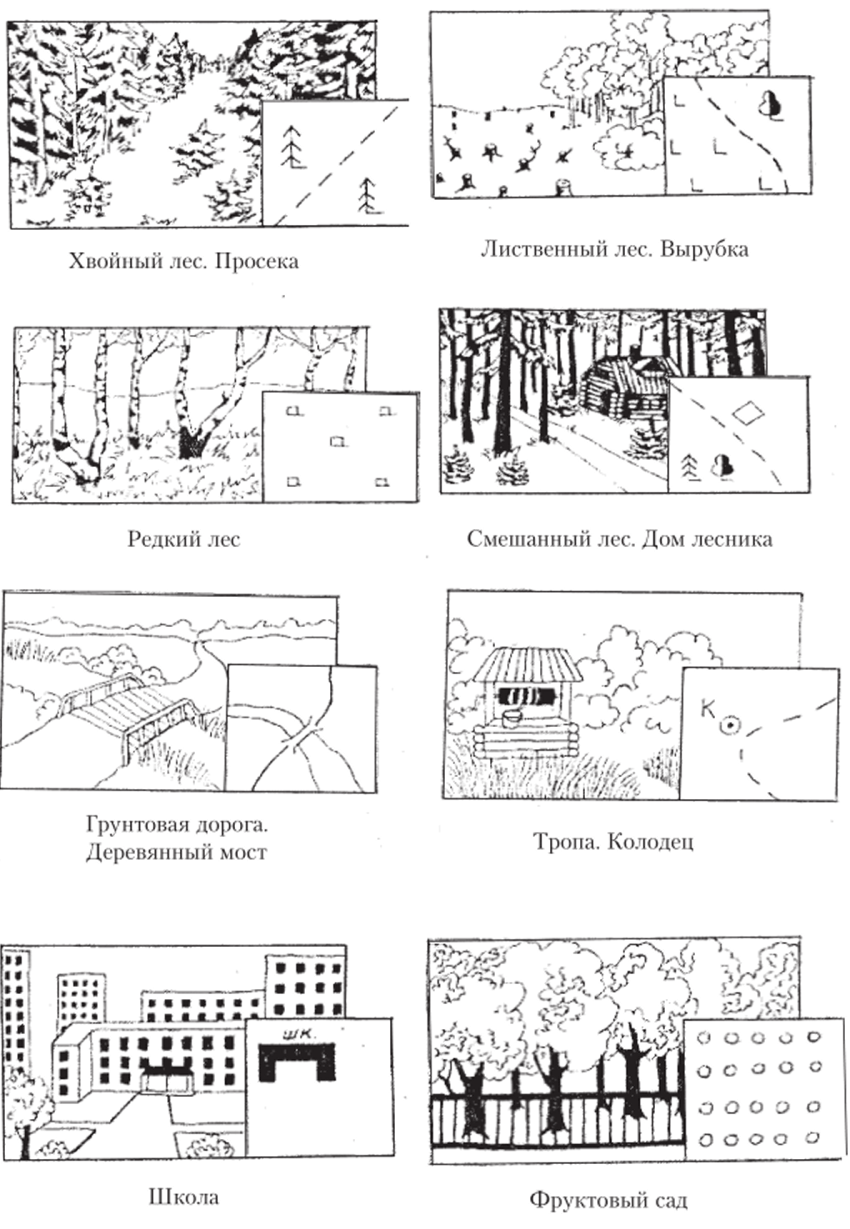 Приложение № 2Фото-отчет «Экскурсия в пожарную часть»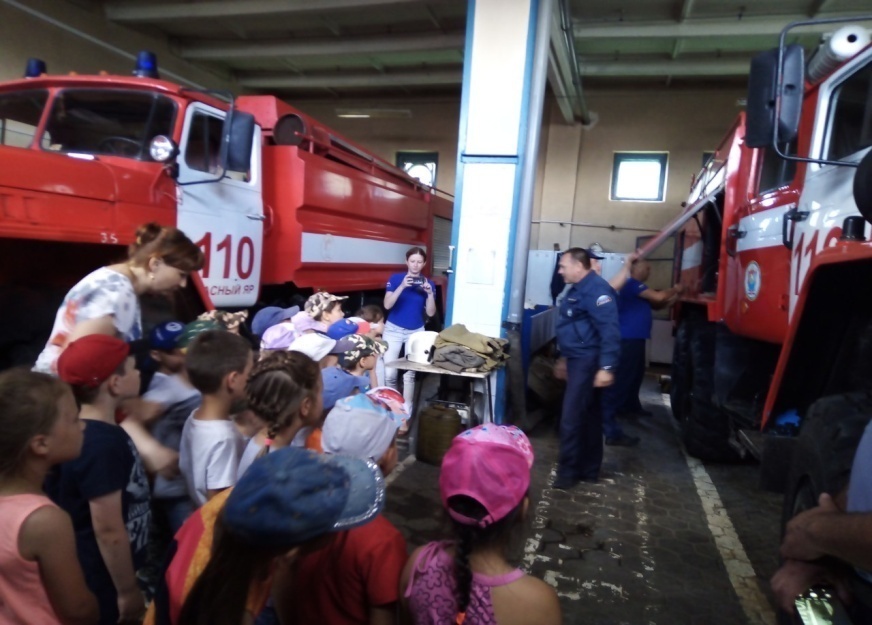 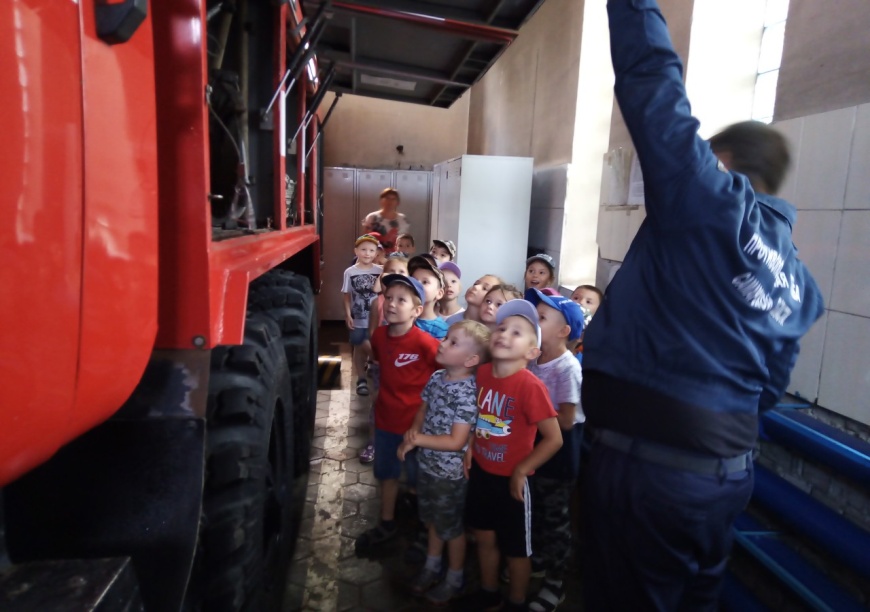 Приложение № 3Конспектобразовательной деятельности с детьми старшего дошкольного возрастапо познавательно-исследовательскому развитию «Планета – наш дом»Цель:воспитание экологической культуры, развитие познавательной активности детей.Образовательные задачи:Формировать элементарные представления о профессии эколога.Вызвать интерес к объектам окружающего мира, условиям жизни людей, растений, животных. Воспитывать любовьи уважения к природеСоздать условия для участия в экологически-ориентированной деятельности.Воспитывать в детях ответственность за сохранность природных богатств и разумное их использование.Формировать умение логически мыслить и правильно формулировать выводы.Прогнозируемый результат:После занятия у детей сформировано элементарное представление о профессии эколога.Дети проявляют интерес к объектам окружающего мира, условиям жизни людей, растений, животных.Дети чувствуют уважение и любовь к природе.В группе созданы условия для участия в экологически-ориентированной деятельности.Дети чувствуют свою ответственность за сохранность природных богатств и разумное их использование.Дети логически мыслят и правильно формулируют выводы.Методы и приемы:Практические:одевание формы эколога. Расчистка сачком водоема от мусора. Распределение мусора по контейнерам разного назначения. Посадка саженцевпихты в горшки. Открывание замков ключами. Наглядные:рассматривание макета планеты Земля. Рассматривание животных и растений водоема. Просмотр мультфильма «Мальчик и Земля». Рассматривание скворечника, кормушки, огнетушителя, аптечки, «Красной» книги.Рассматривание саженцев хвойных деревьев. Словесные:рассуждения детей об экологах, кто это и какими качествами обладают люди этой профессии. Ответы детей на вопросы воспитателя по ходу занятия. Обсуждение детьми действий героя мультфильма «Мальчик и Земля». Рассуждения детей о функциях предметов-помощников, сачке, огнетушителе, кормушке, скворечнике, аптечке, о Красной книге.  Оборудование:стол детский (10 шт.), стул детский (7 шт.), скатерть зеленого цвета (3 шт.), глобус, цепь, замок навесной (3шт.), дидактическое пособие «Водоем», ведро для сачков, контейнеры для мусора с крышками (3шт), кормушка, скворечник, огнетушитель, аптечка, «Красная» книга, 3 ключа, контейнер с грунтом, салфетки влажные.По количеству детей: кепки, галстуки, дождевики, фартуки, сачки, саженцы хвойных деревьев, цветочное кашпо, лопатки, емкости с водой,ТСО: телевизор, ноутбук.Формы организации совместной деятельностиХод и содержание мероприятия:Приложение № 4Игра «Живые цепочки»Цель: формировать представления детей о природных сообществах, их целостности и уникальности, о цепях питания.Материал: Маски (шапочки) растений и животных.Примечание: могут использоваться следующие объекты природы, образующие цепи питания:лес - дуб, кабан, волк; осина, заяц, лиса;луг- подорожник, гусеница, кузнечик, жаворонок; ромашка, бабочка, стрекоза; водоем - водоросли, карась, щука; кувшинка, улитка, утка;поле - рожь, мышь, аист.Игра проводится на примере лесного сообщества. В ходе предварительной беседы педагог уточняет представления детей о том, что лес – это дом для многих растений и животных, которые тесно связаны друг с другом. Растения являются пищей для растительноядных животных, которыми, в свою очередь, питаются хищники. Так образуются цепи питания.Ход игрыИграют две команды (по 3 ребенка в каждой). Дети надевают маски (шапочки).Один ребенок – надевает маску с изображением растения, второй – надевает маску с изображением травоядного животного, третий – надевает маску с изображением хищника. Игра проводится в несколько этапов.Воспитатель: по команде «Цепочка стройся!» вы должны построиться так, чтобы образовалась цепочка: растение, травоядное животное, хищник. Затем каждый должен будет представиться и объяснить, почему он занял то или иное место в цепочке.Команда, которая первой правильно построится, а так же объяснит последовательность построения, станет победителем.На втором этапе игры дети меняются ролями; на третьем этапе используются другие объекты природы.На заключительном этапе проведения игры из цепочки убирается какой-либо объект. При построении дети должны обнаружить его отсутствие и рассказать, к чему это может привести.Если дети легко справляются с выполнением игровых заданий, цепи можно удлинить.  Приложение №5Конспектобразовательной деятельности с детьми старшего дошкольного возраста по познавательно-исследовательскому развитию «Иллюзии в природе»Основная образовательная область: познавательное развитие.Интеграция образовательных областей: социально-коммуникативное развитие, речевое развитие, художественно-эстетическое развитие, физическое развитие.Цель: познакомить детей с некоторыми атмосферными явлениями, развитие познавательной активности детей.Задачи:      Познавательное развитие:- познакомить детей с понятием «иллюзии», учить размышлять на тему «иллюзии в природе»;- вызвать интерес к атмосферным явлениям: северное сияние, звезды, радуга;- учить детей различать иллюзии в природе от реально существующих природных явлений;- создать условия для участия в экспериментальной деятельности, для проведения самостоятельного эксперимента. - продолжать закреплять умение узнавать цифры, геометрические формы.      Художественно-эстетическое развитие:- воспитывать эстетическое восприятие природы, желание любоваться красивыми явлениями природы;- содействовать накоплению и обогащению эмоциональночувственного опыта детей в процессе непосредственного восприятия объектов и явлений нашего мира посредством видеоматериалов.       Социально-коммуникативное развитие:- развитие общения и взаимодействия ребёнка с взрослыми и сверстниками;- развивать образное и ассоциативное мышление, внимание, восприятие, память, наблюдательность, любознательность, способность анализировать.Речевое развитие:- формировать умение логически мыслить и правильно формулировать выводы.Методы и приемы:Практические:проведение эксперимента на отражение, преломление и разложение света (спектр).Наглядные: наблюдение и рассматривание за явлениями природы:северное сияние,радуга. За небесными телами- звездами.Словесные: рассуждения детей о таких природных явлениях как, северное сияние, радуга. Рассуждения детей о причине появления и исчезновения звезд на небе. Умозаключения и выводы по проведенному эксперименту.Оборудование: стол детский (6 шт.), макет планетария, стол-тумба, глобус, фотоаппарат типа «Полароид», стакан прозрачный с водой, ложка, звезды светящиеся люминесцентные, лампа настольная.По количеству детей: манишки с эмблемой «Галилео», набор для проведения эксперимента;призмы деревянные, бумажные, стеклянные;листы бумаги красного, желтого, белого цвета; лист с прорезью, настольные лампы); карты последовательности проведенияэксперимента, карты условия проведения эксперимента; пуфики для сидения на полу или коврик, очки для 3D увеличения.ТСО: телевизор с функцией 3D, ноутбук.Формы организации совместной деятельностиХод и содержание мероприятия: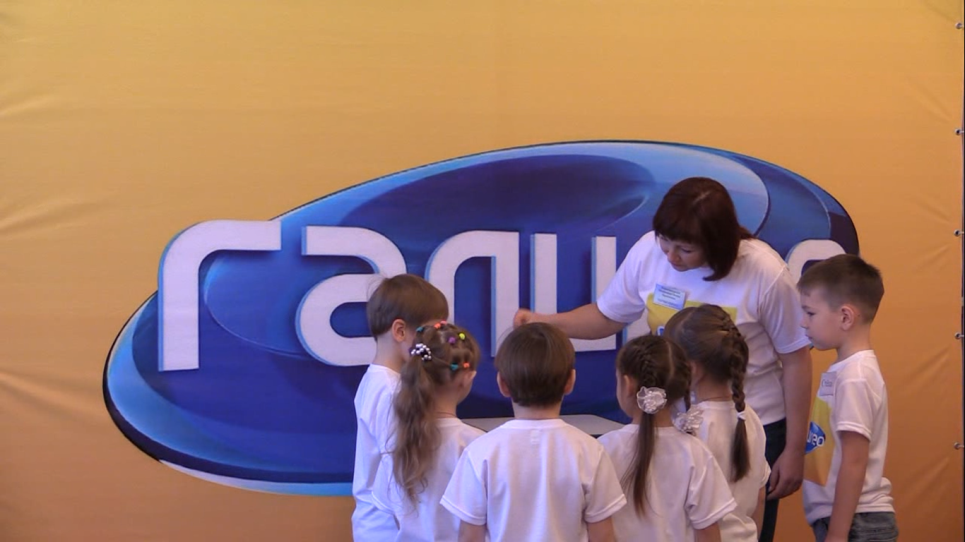 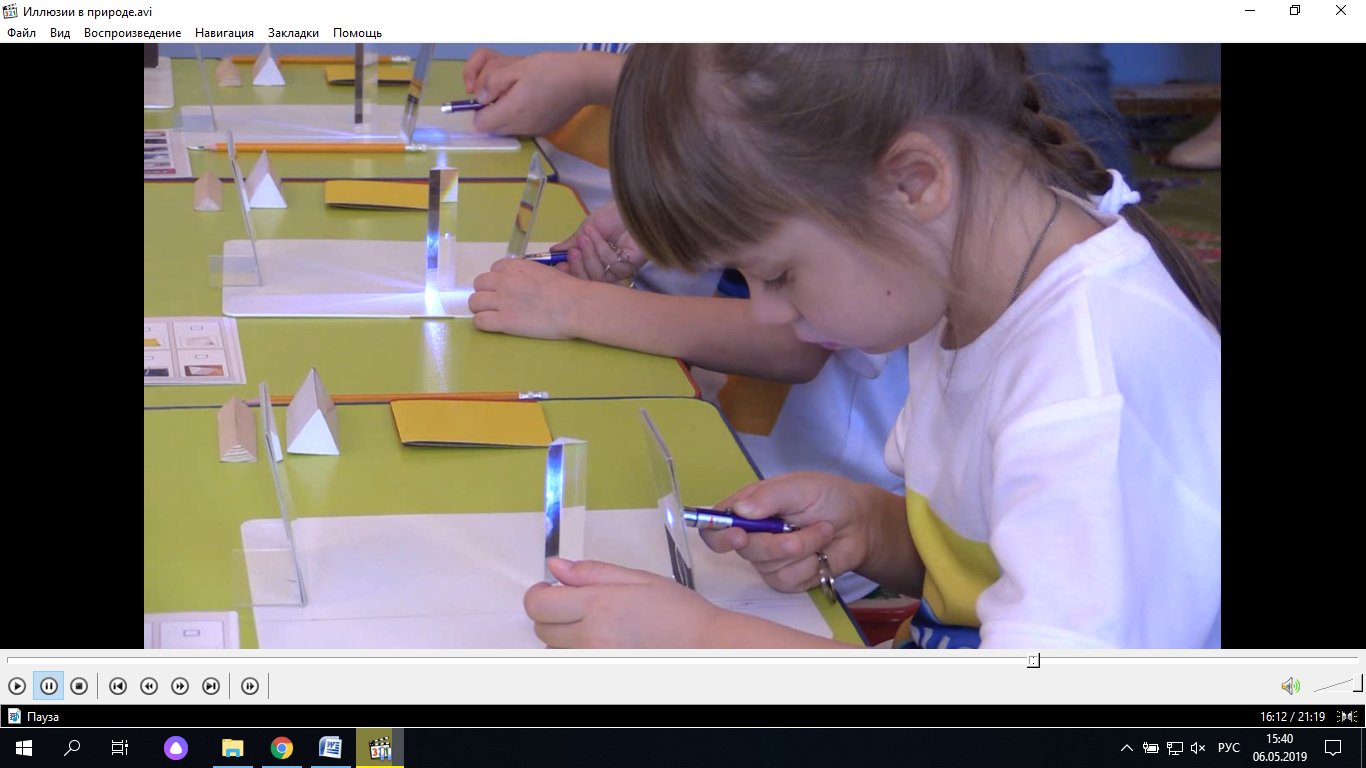 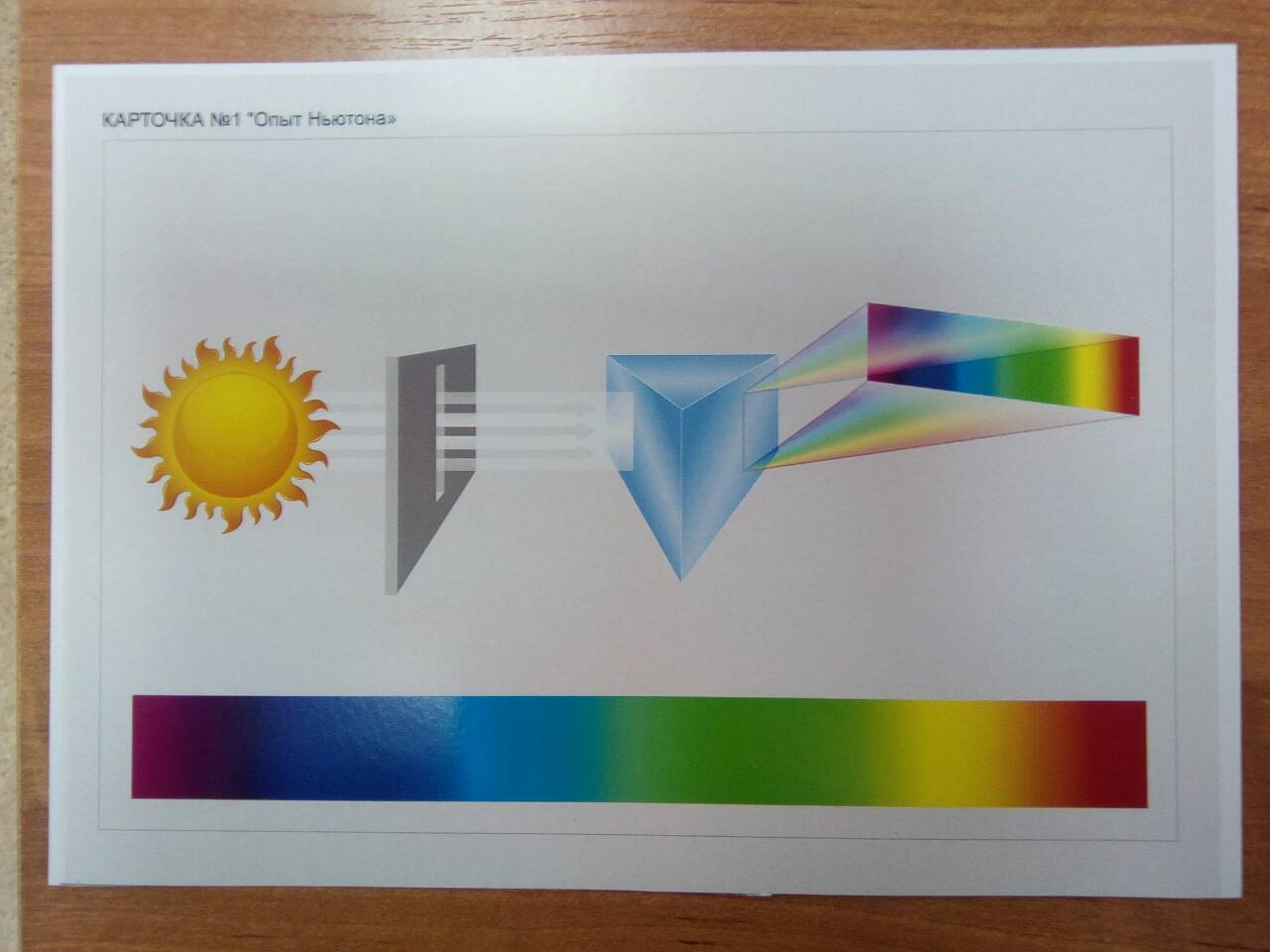 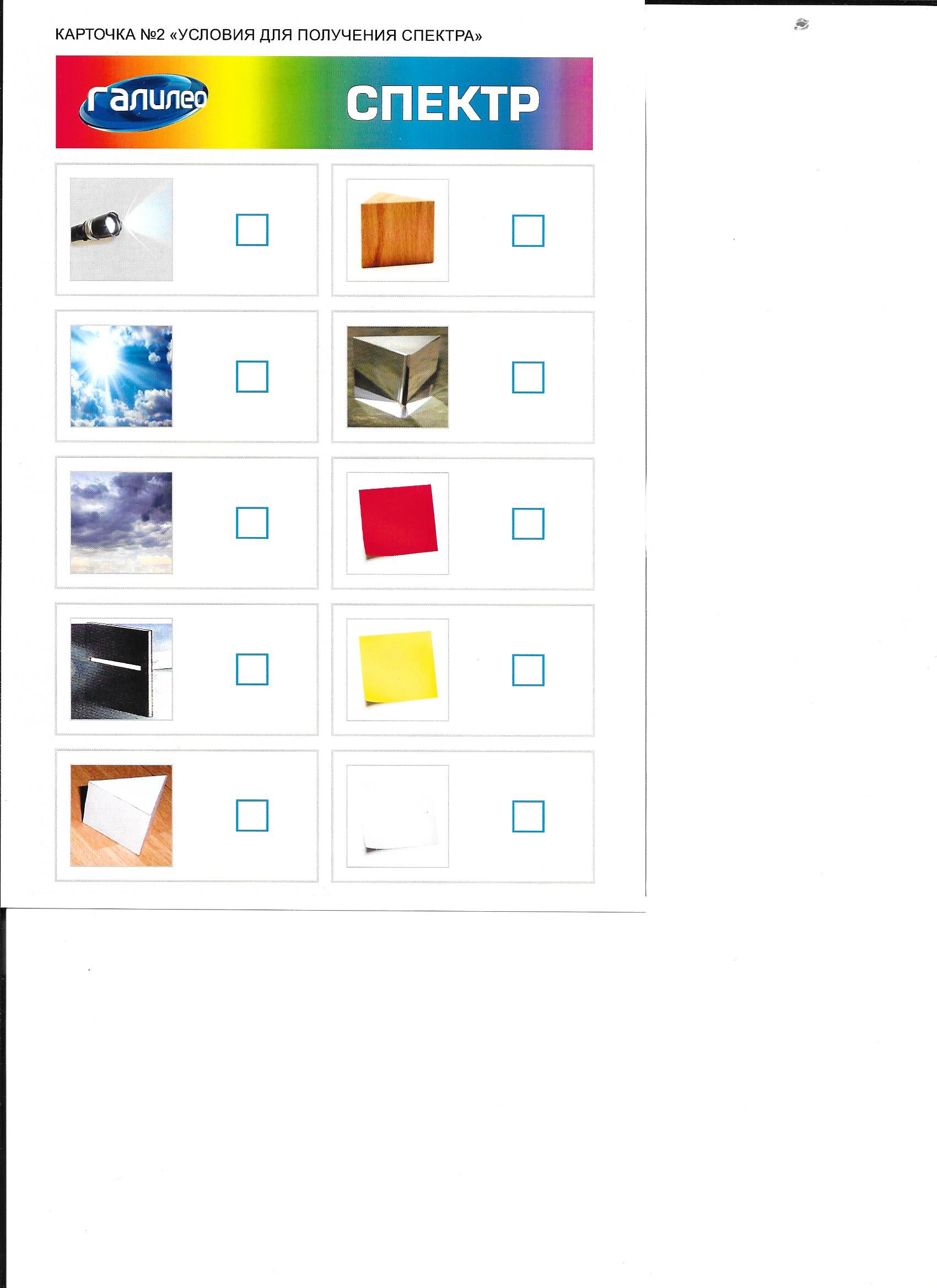 Приложение №6Консультация для родителейЧТО ТАКОЕ ЛЭПБУК?Лэпбук – это картонная папка, в которой собран материал на определенную тему, с которой мы хотим познакомить ребенка или закрепить знания. Учебный материал интересно оформлен в различных мини-книжечках, кармашках, окошечках, книжках-гармошках, коробках с подарками и т.п. Также лэпбук обязательно включает в себя различные творческие задания.Для детей лэпбук, прежде всего – это игрушка! Причем, это игрушка, которую дети делают сами,или, вместе с любимыми родителями.Лэпбук, на первый взгляд, очень похож на большую аппликацию. Но только похож…Смысл его изготовления в том, чтобы впоследствии можно было играть с ним достаточно долгое время. Такой подход к аппликации нравится детям намного больше: аппликация перестает быть аппликацией – она становится игрушкой! Детки раскрашивают свое творение, обклеивают его наклейками, ленточками, всячески украшают, берегут и заботятся о нем.Но это еще не все. Лэпбук – эта такая игрушка, в которой много интерактивных вещей: различных скрытых интересных элементов, которые раскрывают себя при взаимодействии. Получается эффект киндер-сюрприза, который чрезвычайно нравится детям.Детей интересует сюрприз, тайна, загадка, что-то, что внутри, что еще неизвестно, но вот сейчас тайна уже будет раскрыта.… И эту тайну раскроют они…. Лэпбук создает похожий эффект…Сделав такую книжку, ребенок играет с ней и очень, очень ей гордится! Ребенок снова и снова возвращается к своей любимой поделке, стремиться дополнить ее.От постоянного контакта с Лэпбуком ребенок усваивает материал без усилий, как со стороны ребенка, так и со стороны родителя/педагога – все происходит плавно и не заметно.Лэпбук очень прост в изготовлении, а сам процесс его изготовления очень занятен и интересен.Принята на заседании педагогического советаПротокол № ___от «___» __________ 20__ г.«УТВЕРЖДАЮ» РуководительСП "Детский сад №1 "Ромашка"" ГБОУ СОШ с. Красный ЯрПриказ №___ от «___» _______ 20_ г. __________________ Т.М. Хрипунова.Наименование темыКоличество часовСодержание (темы занятий, формы работы)Сроки реализацииМой край родной.5 часов.Вводное. Беседа: «История нашего детского сада»Квест-игра «Путешествие по карте детского сада».1-2 неделя июляМой край родной.5 часов.Экскурсия в пожарную часть.3 неделя июля5 часов.Экскурсия в конно-спортивнную школу.4 неделяиюля5 часов.Экскурсия в библиотеку.«Дом для книг»1 неделя августаТематическая беседа: «Дорога домой»Игра-макет: «Безопасная дорога»2-3 неделя августаПутешествие по карте «Реки родного края»Исследование: «А чиста ли вода в реке?»4 неделя августа1неделя сентябряМакет «Малая родина»2 неделя сентябряПочва родного края2 часа.Исследование «Жители почвы».Изготовление макета «Домик Корней-Корнеевича».3-4 неделя сентябряЭксперимент: «Свойства почвы.Эксперимент «Плодородность почвы».1-2 неделя октябряРастения родного края3 часа.Видео презентация: «Природа Самарской области»Конкурс макетов «Лес, степь, болото, горы».3-4 неделя октябряПрезентация, беседа «Грибы»Лепка из глины по образцу: «Грибы»1-2 неделя ноябряВстреча с работникомГБУ СО «Самаралес».3 неделя ноябряПродуктивная деятельность: «малая Красная книга растений Самарской области» 4 неделя ноябряОткрытое занятие для родителей и педагогов «Планета – наш дом»1 неделя декабря4. Животные родного края3,5 часа.4.1.   Экскурсияв музей          «Животные родного края»  4.2.  Беседа «Мое любимое животное…»2-3 неделя декабря4.3.  Продуктивная деятельность: книга: «Животные родного края»4 неделя декабря  4.4.  Игра «Юные следопыты»Продуктивная деятельность: «Там на невиданных дорожках, следы неведомых зверей»3 неделя декабря4.5.Продуктивная деятельность: «Кормушки для птиц»4 неделя января4.6.Исследование: « Зависит ли цвет и форма животного от условий жизни?»1 неделя января4.7.Составление коллажа: «Лес и водоем - многоэтажный дом»2 неделя февраля5. Иллюзии в природе.1час5.1.Съемки передачи «Галилео».Открытое занятие для родителей и педагогов: «Иллюзии в природе».3 неделя февраля5.2. Беседа, доклады детей «Какие еще иллюзии в природе я заметил?»1 неделя мартаЧеловек и его здоровье2 часаВстреча с интересными людьми. «Фельдшер скорой помощи».2-3неделя мартаБеседа: «Как я помогаю своему организму быть здоровым?» (доклады детей)4 неделя мартаИзготовление лэпбука «Будь здоров».1 неделя апреляИтоги работы0,5 часаДень открытых дверей.Фотовыставка: работа кружка «Галилео»2 неделя апреляИтого17 часовИюль-апрельНазваниеМой край роднойВводное. «История нашего детского сада»Тип работы/тип исследованияБеседа.Материалы и оборудованиеФотографии детского сада прошлых лет (предоставленные детским садом), фотографии родителей детей, посещавших наш детский сад.Ход занятияЧтение отрывка из стихотворения Ирины Гуриной «Мой любимый детский сад”.Рассматривание фотографий детского сада прошлых лет.Рассказы детей по принесенным из дома фотографиям.Дети получают задание к следующему занятию принести блокнот, карандаш, компас.Возможное продолжение занятияВместе придумываем и рисуем герб, флаг и девиз группы.Название«Путешествие по карте детского сада»Тип работы/тип исследованияИгра-квестМатериалы и оборудованиеПлан маршрута, карандаши, фломастеры, линейки, бумага формата А4, цветные картинки с изображением предметов интерьера, деревьев и построек, компас. Карточки с изображением топографических знаков (Приложение№1.). Кубики, лото, домино.Ход занятияБеседа: Кто разрабатывает и составляет карты.Дидактические игры с планом маршрута, планом комнаты. Переставляем мебель в комнате (накладывание цветных аппликаций, обозначающих предметы, на план комнаты). Игра: «Где робот, кукла, мяч?»Работа с планом детского сада и прилегающей территории:игры — состязания на местности с использованием компаса«Найти клад», «Где находится?».Возможное продолжениеДидактические игры с топографическими знаками с      использованием кубиков, лото, разрезных картинок, домино. НазваниеЭкскурсия в пожарную частьТип работы/тип исследованияЭкскурсия, беседа.Ход занятияБеседа в группе детского сада с пожарным «Огонь – не забава!»Поход в пожарную часть. Рассказ об истории части, номере телефона пожарной службы.Экскурсия в комнату психологической разгрузки, учебные классы, диспетчерскую, гараж.Рассматривание пожарной машины и аварийно-спасательного оборудования. Фотоотчет - Приложение №2Дети слушают звук сирены, примеряют каску пожарного, сидят в кабине пожарной машины.Возможное продолжение занятияЧтение книг о пожарных, заучивание пословиц и поговорок об огне и пожарных. Рисование картин о работе пожарного.НазваниеЭкскурсия в конно-спортивную школуТип работы/тип исследованияЭкскурсия, беседа.Предварительная работаЧтение детской энциклопедии «Лошади», рассматривание иллюстраций.Ход занятияБеседа с тренером КСК «Серебряная подкова».Поход в конно-спортивный клуб, рассказ об истории клуба, правилах поведения в нем.Знакомство со специальными терминами в конном спорте.Рассматривание разных пород лошадей.Кормление лошадей.Возможное продолжение занятияБеседа: «Что нового мы узнали о лошадях?» Доклады детей на тему: «Самый красивый конь породы…» НазваниеЭкскурсия в библиотеку «Дом для книг»Тип работы/тип исследованияЭкскурсия. Беседа.Предварительная работаЧтение произведений: Б. Заходер «Переплетчица», И.Ильин и Е. Сегал «Рассказы о том, что тебя окружает»Ход занятияБеседа с библиотекарем в группе детского сада.Поход в библиотеку имени А.С..Пушкина, закрепление правил безопасного поведения на улице, знакомство с историей здания.Посещение читального зала, знакомство со специальной терминологией в библиотеке.Развлекательно-познавательная программа подготовленная работниками библиотеки.Возможное продолжение занятияСюжетно-ролевая игра в группе: «Книжкина больничка».Название Тематическая беседа «Дорога домой».Тип работы/тип исследованияБеседа. Предварительная работаДетям дома, с родителями подготовить рассказ об истории своего дома (по возможности с картинкой формата 7х7см.).Воспитатель приносит топографическую карту селаХод занятияМой дом, какой он — многоэтажный, одноэтажный. Кеми когда построен мой дом. Моя семья, соседи, друзья. Мой домашний адрес. Дорога от дома до детского сада и обратно. Какиездания и сооружения встречаются по пути. Назначение каждого здания, что в нём расположено. Какие природные объекты (парки, сады, скверы) расположены на пути к детскому саду. Как самому спросить дорогу?Проезжая часть и пешеходные тротуары. Правила пешехода. Пешеходные переходы. Светофор и его функции. Безопасность на дороге.Возможное продолжение занятияМоделирование разных маршрутов до дома, выбор наиболее удобного, короткого.Название1.7. Игра-макет «Безопасная дорога»Тип работы/тип исследованияИгра.Материалы и оборудованиеМакет «дорога». Объемные фигуры дорожных знаков, домов, машин, деревьев, людей, животныхХод занятияВоспитатель просит показать на макете, как ведут себя на дороге пешеходы?Игра “Пешеходы”: Дети берут в руки фигурки людей и животных. Они – пешеходы. Пешеходы переходят дорогу по “зебре” или двигаются по тротуару. Игра как поход в детский сад, в гости или магазин. При этом ребенок рассказывает, как он будет двигаться.Игра «Шоферы». Дети разбиваются на несколько групп: одни – пешеходы (берут в руки фигурки людей), другие – шоферы (берут в руки машинки), третьи – дорожные знаки. Шоферы “садятся” в машины и едут только по дороге, останавливаясь перед пешеходным переходом, если по нему идут пешеходы. А пешеходы вместе переходят дорогу по “зебре” или двигаются по тротуару. Группа, отвечающая за дорожные знаки, помогает и водителям, и пешеходам, вовремя и правильно расставляя знаки. Игра повторяется несколько раз, дети меняются ролями.Возможное продолжение занятияДети используют макет-игру в самостоятельной деятельности.Название1.8.Путешествие по карте «Реки родного края»Тип работы/тип исследованияБеседа, путешествие по карте, игра.Материалы и оборудованиеВидеопрезентация «Сок», ноутбук, колонки, карта реки «Сок», карточки к игре «Кто живет в реке?»Предварительная работаБеседа с детьми о водной среде. Чтение познавательной литературы о реке Сок. Рассматривание фотографий с видами реки Сок.Ход занятияРассказ воспитателя, сопровождается показом слайдов.Рассматривание карты реки сок, знакомство с новыми терминами. Отмечаем, что реки обозначаются синим цветом на карте.Игра «Кто живет в реке?»Возможное продолжение занятияПредложить родителям совершить экскурсию на реку Сок в разных населенных пунктах (с. Красный Яр, пос. Волжский). Взять пробы воды для следующего занятия.НазваниеИсследование: «Чиста ли вода в реке?»Тип работы/тип исследованияЭксперимент, наблюдение, беседа.Материалы и оборудованиеМикроскоп, лупы. Емкости с водой из реки «Сок» принесенные детьми. Бумажные, ватные фильтры, мерные стаканчики, блокноты, карандаши.Ход занятияОбсуждение с детьми, где были взяты пробы воды.Проведение фильтрации воды.Дети рассматривают в лупу частицы, которые остались на фильтре (водоросли, раковины моллюсков, песок и т.д.)Дети зарисовывают в блокнотах ход работы.Подходят к заранее настроенному микроскопу и рассматривают каплю воды под большим увеличением.Дети заполняют карточку занятия, для чего можно использовать воду из реки (не фильтрованную).Возможное продолжение занятияЭксперимент и дискуссия «От чего зависит цвет воды в реках?»НазваниеМакет «Малая родина»Тип работы/тип исследованияСоздание макета.Материалы и оборудованиеТвердое полотно 1м2, объемные фигурки: машины, дорожные знаки, дома, люди, животные, деревья. Макеты библиотека, пожарная станция, конная школа. Синяя и зеленая ткань.Ход занятияДети, опираясь на полученные знания, вместе с педагогом собирают макет родного села.В процессе работы вспоминаются радостные и запомнившиеся моменты долгой работы по изучению родного края.Возможное продолжение занятияДети приглашают ребят из младших групп посмотреть макет и рассказывают о нем.НазваниеПочва родного края.Исследование «Жители почвы».Тип работы/тип исследованияИсследование на прогулке.Материалы и оборудованиеЛопаты, пластиковые контейнеры для грунта, перчатки, деревянные палочки, блокноты, карандашиХод занятияВоспитатель вместе с детьми делают забор пробы разного грунта на участке детского сада.Дети отмечают, кого встретили в черноземе, глине, песке, хвойнике.Дети делают зарисовки в дневнике наблюдений по приходу в группу.Возможное продолжение занятияС родителями рассмотреть подземных жителей возле дома, зарисовать их.НазваниеСоздание макета «Домик Корнея Корнеевича»Тип работы/тип исследованияСоздание макета. Долгосрочный эксперимент.Материалы и оборудованиеВидео-презентация «Дождевые черви», ноутбук, колонки. Пластиковый прямоугольный аквариум для наблюдения за жизнью дождевого червя, пробы грунта: чернозем, песок, глина, хвойник. Банка с дождевыми червями разного размера. Линейки, блокноты, карандаши, белые планшеты, лупы.Ход занятияБеседа о пользе дождевых червей с сопровождением видеофильма.Дети рассматривают дождевого червя в лупу, проводят измерения его длины, делают зарисовки, дают имена червям (по желанию).Дети вместе с педагогом заполняют установку грунтом в следующей последовательности: глина, чернозем, песок, хвойник. Поливаю небольшим количеством воды.Воспитатель запускает дождевых червей в макет. Дети наблюдают через прозрачный пластик, как черви погружаются под землю. Делают зарисовки.Очень важно поддерживать влажность почвы, т.к. черви должны пить!Возможное продолжение занятия Дети отмечают в дневниках, как черви перемешали почву через 1,2,3 недели. Как изменился внешний вид червей.НазваниеЭксперимент «Свойства почвы»Тип работы/тип исследованияЭкспериментМатериалы и оборудованиеПрезентация: «Почва», ноутбук, колонки. Пластиковые стаканы, комочки земли в контейнере, деревянные палочки, целлофановые пакеты, блокноты, карандаши, пластиковые белые планшеты.Ход занятияОпыт №1 «Есть ли в почве воздух?» Дети в стакан с водой опускают кусочек земли и наблюдают, что начинают появляться пузырьки воздуха. Дети делают вывод, что воздух в почве есть. Воспитатель проводит беседу-дискуссию: «Для чего нужен воздух в почве?».Опыт №2 «Состав почвы» Дети размешивают воду с почвой и через некоторое время наблюдают, что на дне стакана осел песок, сверху вода стала мутной от глины, на поверхности плавают остатки растений - перегной. Дети делают отметки в дневнике наблюдений.Опыт №3 «Есть ли вода в почве?» дети кладут кусочек земли в целлофановый пакетик, завязывают его и помещают его на солнце. Совсем скоро мы увидим капельки жидкости на стенках пакета. Дети делают вывод, что это вода, которая испарилась из кусочка земли. Делаем зарисовки.Возможное продолжение занятия Можно провести эксперимент «Жирность почвы» дома или в группе. Дети катают шарики из земли, если шарик крепкий, то почва жирная - хорошая. Если шарик не держится, значит, почва худая – не плодородная, нуждается в перегное.Название2.4.Эксперимент «Плодородность почвы».Тип работы/тип исследованияЭксперимент (долговременный)Материалы и оборудованиеСемена тыквы, овса, гороха и т.д. Пронумерованные контейнеры с глиной, песком, торфом, черноземом, хвойником.Ход занятияПедагог проводит мастер-класс для детей «Способ заделки семени в почву».Дети делятся на группы по двое. На основе полученных знаний выбирают себе контейнер с почвой и производят заделывание семян.Дети отмечают, что для роста растений необходимы: вода, свет и тепло.  Ставят контейнеры на подоконник.В блокнотах отмечают номер контейнера и какие семена были заделаны.Дети высказывают свои предположения, в какой почве семена взойдут быстрее.Возможное продолжение занятияДети самостоятельно следят за всходами, заботятся о них.Перед началом следующей встречи, дети рассказывают о результатах своей работы (за всходами продолжаем наблюдение более месяца)НазваниеРастения родного края.3.1.Видео презентация: «Природа Самарской области» Тип работы/тип исследованияБеседаМатериалы и оборудованиеВидео презентация: «Природа Самарской области», ноутбук, колонки. Фотографии, принесенные детьми из дома с природой родного края, физическая карта Самарской области.Ход занятияПедагог проводит беседу, с детьми опираясь, на карту Самарской области.  Дети высказывают предположения, на что похожи ее контуры, что они видят на ней.Ребята выступают перед сверстниками, рассказывая о природе Самарской области опираясь на принесенные фотографии.Просмотр видео презентация: «Природа Самарской области».Возможное продолжение занятия Рисование «Пейзажи Самарской области».Дети получают задание, сделать макет вместе с родителями «Горы», «Лиственный лес», «Хвойный лес», «Луг», «Река»(согласовывается и распределяется вместе с родителями)Название Конкурс макетов «Лес, степь, луг, горы».Тип работы/тип исследованияБеседа, конкурс.Материалы и оборудованиеМакеты, принесенные детьми из дома с номерами, урна для голосования, бюллетени для голосования.Ход занятияВоспитатель проводит вводную беседу с детьми о Самарском крае.Дети презентуют свои макеты.Проводится голосование, какой макет был лучшим.Награждение по номинациям (каждый макет получает награду)Возможное продолжение занятияИгры с макетами в самостоятельной деятельности.Название3.3. Презентация, беседа «Грибы»Тип работы/тип исследованияБеседа.Материалы и оборудованиеВидео презентация «Грибы», беседа, Ход занятияПедагог загадывает загадку о необычных существах в лесу, это и не растения и не животные, а что же это? Дети высказывают предположения.Видео презентация «Грибы». Дети разгадывают загадки о грибах.Дети рассказывают, какие грибы они знают, где их видели, кто питается грибами и т.д.Возможное продолжение занятияРисование «Грибная полянка»НазваниеЛепка из глины по образцу: «Грибы»Тип работы/тип исследованияЛепкаМатериалы и оборудованиеРазмоченная красная и белая глина, стеки, пластиковые планшеты, емкости с водой, х\б салфетки образцы разных видов грибов (сыроежка, мухомор, груздь, опята и т.д.).Ход занятия:Воспитатель предлагает дополнить макеты «лес» и «луг», грибами. Дети вспоминают, какой гриб, где растет и определяются с тем, что они будут лепить (выбирают себе образец)Дети самостоятельно лепят по образцу.После окончания работы поделки сохнут, а дети убирают рабочее место.Возможное продолжение занятия:Раскрашивание слепленных грибов по образцу, установка их на макеты. Игры с макетами в самостоятельной деятельности.НазваниеВстреча с работникомГБУ СО «Самаралес».Тип работы/тип исследованияБеседаМатериалы и оборудованиеФотографии, карта подведомственных угодий.Ход занятия:Инспектор рассказал о том, что существует такая служба в нашем селе, которая во всем округе лес охраняет. От пожаров и от вредителей. Занимается заготовкой древесины и следит за рациональным ее использованием.Рассказал, какие площади занимает лес в нашей области, а это богатство России.Отметил, что на территории наших лесов произрастает много растений занесенных в красную книгу Поволжья.Спросил детей. Какие правила поведения в лесу они знают, отметил самое главное правило не ходить в лес без сопровождения взрослых.Ответил на вопросы детей.Возможное продолжение занятия:Вместе с педагогом дети сделали памятку «Правила поведения в лесу». Дети дома с родителями готовят небольшой доклад (1 лист формата А4 вместе с картинкой) о растении, занесенном в «Красную» книгу Поволжья. Темы согласовываются с педагогом, чтобы избежать повторений.Название3.6. Продуктивная деятельность: «малая Красная книга растений Самарской области»Тип работы/тип исследованияБеседаМатериалы и оборудованиеТитульный лист книги, содержание, список авторов. Доклады, принесенные детьми из дома – страницы книги.Ход занятияПедагог говорит, что красная книга растений Поволжья хранится в библиотеке и ее можно только посмотреть в читальном зале, на руки ее не выдают.А нужно ли знать детям, какие растения занесены в красную книгу? Дети высказывают свои предположения.Воспитатель предлагает создать малую Красную книгу Самарской области, а страницами в ней будут наши доклады.Дети по очереди выходят и рассказывают о выбранном растении сверстникам.Книга скрепляется.  Дети презентуют ее ребятам из других групп.Возможное продолжение занятияКнига некоторое время хранится в уголке родителей, чтобы дети могли поделиться своими впечатлениями от ее создания с родственниками.Название3.7. Открытое занятие для родителей и педагогов «Планета – наш дом»Ход занятияКонспект занятия Приложение № 3.Возможное продолжение занятияДети забирают домой или в группу саженцы пихты и заботятся о них.Название4.Животные Родного края.4.1.   Экскурсия в музей на экспозицию «Животные родного края»Тип работы/тип исследованияЭкскурсия.Материалы и оборудованиеЭкспонаты музея.Ход занятияБеседа с детьми о том, что сегодня «Галилео» пригласили в музей, посмотреть на животных родного края.Дети отвечают на вопросы, что такое музей? Зачем люди ходят в музей? Живые ли там будут животные?Педагог проводит беседу о том, как создаются экспонаты музея, о правилах поведения в музее, о том, что беседовать с ними там будет работник музея – экскурсовод.Поход в музей. Экскурсовод проводит экскурсию, адаптированную для детей 6-7 лет.Возможное продолжение занятияДети делятся впечатлениями. Выбирают, о каком животном каждому хотелось бы знать подробнее. И дома с родителями готовят маленький рассказ и картинку этого животного(на 1 странице формата А4 вместе с картинкой).Название Беседа «Мое любимое животное…»Тип работы/тип исследованияБеседаМатериалы и оборудованиеДоклады детей, подготовленные дома с родителями.Ход занятияПедагог загадывает загадку о животном. Тот, чье животное прозвучало в отгадке, выходит и рассказывает интересные факты об этом животном. Дети отвечают на вопрос, почему именно это животное было выбрано для доклада.Педагог выступает в роли помощника в выступлении.Дети задают вопросы.Возможное продолжение занятияРисование «Животные родного края»НазваниеПродуктивная деятельность.Книга «Животные родного края»Тип работы/тип исследованияРисование, аппликация.Материалы и оборудованиеДоклады детей о животных, картинки с изображениями детенышей животных средней полосы России, листы бумаги формата А4, клей карандаш, фломастеры, карандаши, папка-скоросшиватель.Ход занятияПедагог раскладывает на большом столе все материалы, дети, видя картинки детенышей животных, находят подходящую для их доклада картинку.Дети предлагают, как можно оформить страницу с детенышем животного.Педагог помогает написать его название или загадку,придуманную ребенком об этом животном.Педагог делает акцент, что брать в руки детенышей животных в лесу нельзя, поясняет почему, выслушивает мнение детей. Как отличить взрослого животного от детеныша в природных условиях.Все листы книги складывают по алфавиту, но не сшивают.Возможное продолжение занятияРассматривание картинок с изображением следов оставленных животными на снегу.Название4.4.  Игра «Юные следопыты?»Продуктивная деятельность: «Там на невиданных дорожках, следы неведомых зверей»Тип работы/тип исследованияИгра, наблюдение, беседа.Материалы и оборудованиеТрафареты следов животных из картона с изображением животного-хозяина с обратной стороны, клей, кисти, стаканы, салфетки, картон темного цвета формата А4, простые карандаши, манка. Карточки: «Тропинки диких животных на снегу», Пластиковые файлы. Дидактическая игра «Угадай животное».Ход занятияНа прогулке, дети рассматривают следы, оставленные на снегу птицами, кошкой и т.д.Дети пробуют по характерным особенностям определить, какому животному принадлежит след.Оставляют свои следы, рассматривают их, сравнивают и т.д.В группе дети рассматривают трафареты следов диких животных (с обратной стороны картинка животного, чтобы дети могли проверить себя, угадали они животное или нет).Дети берут картон темного цвета, при помощи трафаретов рисуют тропинку из следов, опираясь на картинку- образец.Не задевая следы, лист картона покрывается клеем для бумаги, пока клей не высох, сверху насыпают манку.По желанию ребенка, данная страница добавляется в книгу «Животные Самарской области.Возможное продолжение занятия:Игра «Угадай животное».Название4.5.  Продуктивная деятельность: «Кормушки для птиц»Тип работы/тип исследованияКонструирование, беседа.Материалы и оборудованиеВидео-презентация «зимний лес», аудио запись альбома А.Вивальди «Зима».  Картонные коробки от сока, молока и т.д., бичевая веревка, дырокол, клей, ножницы. Зерна для птиц, маленькие пластиковые контейнеры.Ход занятияПросмотр видео ролика, слушание музыки.Проблемная ситуация: чего не хватает в звучании леса?Дети делают вывод, что птиц не слышно, потому что холодно и голодно им в лесу, они стремятся к человеку за помощью.Дети с педагогом делают кормушки из коробок.Свою кормушку каждый ребенок забирает, и по дороге домой, с родителями, вешает, ее на дерево.Возможное продолжение занятия:Игра: «Перелетные и зимующие птицы»Название4.6.  Исследование: «Зависит ли цвет и форма животного от условий жизни?»Тип работы/тип исследованияБеседа, исследование, игра.Материалы и оборудованиеКарточки диких животных, макеты экосистем: лес, река, горы, степь.Игрушечный заяц черного цвета. Карточки с примерами бионики: вертолет-стрекоза, прыжки с трамплина-белка летяга, сокол-истребитель, парашют-семя одуванчика и т.д.Ход занятияДети соотносят картинку животного и условиями существования в парах.Беседа, почему у ежа иголки? У зайца длинные уши и т.д. Игра ТРИЗ «Как выжить черному зайцу?» Ответы детей.Рассказ педагога о бионике, дети приводят примеры применения в технических устройствах законов живой природы.Возможное продолжение занятия:Чтение журнала «Юный ученый» 
статья: «Бионика в нашей жизни».Название4.7. Составление коллажа: «Лес и водоем - многоэтажный дом»Тип работы/тип исследованияИгра-исследованиеМатериалы и оборудованиеМодель дома с изображением 4 ярусов леса, модель дома с изображением 4 ярусов водоема, карточки с изображениями животных и растений леса и водоема.Ход занятияДети делятся на две команды.Одна команда «Строит» дом – лес, другая команда «строит» дом – водоем.Дети заполняют этажи соответствующими карточками.Команды меняются моделями и проверяют правильность выполнения задания.Возможное продолжение занятия:Игра «Живые цепочки»(Приложение №4).Название5.1.Съемки передачи «Галилео»: «Иллюзии в природе». Открытое занятие для родителей.Ход занятияДети приглашаются на съемки передачи «Галилео».Конспект занятия (приложение №5).Возможное продолжение занятия:Дома с родителями дети пробуют получить радугу из подручных средств, используя карточки и полученные знания.Название5.2.  Беседа, доклады детей «Какие еще иллюзии в природе я заметил?»Тип работы/тип исследованияБеседа.Материалы и оборудованиеВидео природных иллюзий, ноутбук, колонки. Доклады детей, подготовленные дома с родителями.Ход занятияОбсуждение съемок передачи «Галилео», дети делятся впечатлениями.Дети выступают с докладами перед сверстниками на тему: «Иллюзии в природе».Просмотр видеоролика «Иллюзии в природе» подготовленного педагогом.Возможное продолжение занятия:Эксперименты: «отражения деревьев в воде», «парящие водяные брызги»Название6.1.Встреча с интересными людьми. «Фельдшер скорой помощи».Тип работы/тип исследованияБеседа, исследование.Материалы и оборудованиеБлокноты для записи результатов исследования, шариковые ручки.Ход занятияЗнакомство с фельдшером скорой помощи. Гость рассказывает о своей службе, какими качествами должен обладать человек, чтобы стать фельдшером. Показывает предметы помощники из чемодана фельдшера.Дети с медицинским работником измеряют частоту сердцебиения в покое, после физической нагрузки, и третий раз после отдыха. Дети отмечают, что ритм восстановился.Игра «Кто быстрее надует воздушный шар» Дети делают выводы.Фельдшер отметил, чтобы сохранять хорошую физическую форму и не болеть, нужно вести ЗОЖ и заниматься спортомВопросы детей к гостю.Возможное продолжение занятияЧтение рассказов Т.А. Шорыгиной «Про девочку Таню и о её режиме дня», «Кто с закалкой дружит, никогда не тужит», «Чистота-залог здоровья», «Полезные и вредные привычки».НазваниеБеседа: «Как я помогаю своему организму быть здоровым?» (доклады детей)Тип работы/тип исследованияБеседа, показ физических упражнений, игра.Материалы и оборудованиеДоклады детей, магнитофон, аудиозапись с веселой музыкой.Ход занятия:Гостем на данном занятии является инструктор по физической культуре.Дети с помощью картинок и фотографий рассказывают, как в их семье, заботятся о здоровье.Беседа с инструктором о пользе физических упражнений для здоровья, о том, что в спорте есть свои правила.Физ. инструктор показывает комплекс упражнений и рассказывает, на какие группы мышц они направлены, затем дети вместе с педагогом выполняют эти упражнения под веселую музыку.Возможное продолжение занятия:Веселые старты «Мама, папа, я - здоровая семья!»НазваниеИзготовлениелэпбука «Будь здоров».Тип работы/тип исследованияПродуктивная деятельность.Предварительная работаДети с родителями подбирают загадки, пазлы, игры, карточки и т.д. на тему «Будь здоров». Консультация для родителей: «что такое лэпбук». (Приложение №6).Материалы и оборудованиеПапка скоросшиватель, картон белый и цветной, цветная бумага, клей-карандаш, конверты разных размеров и цветов, ножницы, цветные карандаши, фломастеры. Узкие ленты, коробочки и т.д. Карточки, принесенные детьми из дома по теме поделки.Ход занятия:Дети вместе с педагогом изготавливают лэпбук «Будь здоров».Возможное продолжение занятия:Презентация лэпбука в другие группы детского сада.Наименование темыСодержание темыСроки реализацииМой край роднойРодительское собрание – круглый стол «Планы «Галилео».Анкетирование: «Интересы и увлечения моего ребенка»Помощь родителей в поиске архивных снимков детского сада.Участие родителей в подготовке и проведении экскурсий в пожарную часть и конно-спортивную школу.июльМой край роднойУчастие родителей в подготовке и проведении экскурсии в библиотеку.Совместное с ребенком оформление рассказа об истории своего дома.Беседа с просьбой совершить с ребенком поход на реку Сок, показать его красоту. Взять пробы воды в небольшие емкости.августМой край роднойСовместное создание макета «Малая родина»сентябрьПочва родного краяПапка-передвижка «Наш день с «Галилео»»сентябрьПочва родного краяКонсультация для родителей «Воспитываем юных исследователей природы».октябрьРастения родного краяСовместное создание макетов «лес, степь, болото, горы».октябрьРастения родного краяВстреча с интересными людьми. Организация встречи с работником ГБУ СО «Самаралес».ноябрьРастения родного краяПоиск материалов для создания «малой Красной книги растений Самаркой области».ноябрьРастения родного краяОткрытое занятие «Планета – наш дом»декабрьЖивотные родного краяУчастие родителей в подготовке и проведении экскурсии в музей на экспозицию «Животные родного края».декабрьЖивотные родного краяПоиск материалов для создания книги «Животные родного края».декабрьЖивотные родного краяСовместная постройка кормушек для птицянварьИллюзии в природеОткрытое занятие «Иллюзии в природе».февральИллюзии в природеПапка передвижка «Гимнастика для глаз»Совместная подготовка доклада о природных иллюзиях.мартЧеловек и его здоровьеВстреча с интересными людьми «Фельдшер скорой помощи»мартЧеловек и его здоровьеСовместная подготовка доклада «Как я помогаю себе быть здоровым»мартЧеловек и его здоровьеГостиная здоровья «Питание детей старшего дошкольного возраста.мартЧеловек и его здоровьеКонсультация для родителей «Что такое лэпбук»мартЧеловек и его здоровьеСбор и подготовка материалов для изготовления лэпбука «Будь здоров»апрельДень открытых дверей. Фотовыставка: работа кружка «Галилео».апрельДетская деятельностьФормы и методыорганизации совместной деятельностиДвигательнаяФизкультурная минутка, свободное передвижение детей во время образовательной деятельности.Игровая Выполнение ролевых действий эколога.Познавательно-исследовательскаяКлассификация животного мира.КоммуникативнаяБеседы, рассказ, ситуативные разговоры, вопросы.Музыкально-художественнаяПросмотр мультфильма «Мальчик и Земля».Речевая Обсуждение, построение ответов на вопросы, проговаривание новых слов.ТрудоваяПосадка деревьев, очищение водоема.№Деятельность воспитателяДеятельность воспитанниковОжидаемые результаты1Приветствие гостей. Приглашение детей к глобусу.Ответное приветствие, рассматривание глобусаСоздание мотивации к дальнейшей деятельности.2Беседа, обсуждение внешнего вида глобуса.Высказывание предположений об увиденном.Осознание детьми, что загрязненный мир, это катастрофа. 3Знакомит с деятельностью экологов, ее значимостью.Осознают значимость этой профессииЗаинтересованность и готовность к последующим действиям.4Предлагает детям одеть форму эколога.Одевают форму и слушают пояснение воспитателя об ее особенностях.Принятие роли эколога на себя.5Обращает внимание на загрязненный водоем и предлагает его расчистку.Действуют согласно полученной инструкции по проведению расчистки. Формируется умение выполнять инструкцию воспитателя, заинтересованность к профессии эколога в процессе выполнения задания.6Воспитательрассуждает вместе с детьми о классификации мусора.Дети распределяют мусор по соответствующим контейнерам, используя сачки.Дети учатся быть аккуратными, осторожными, учатся рассуждать, анализировать, делать предположения, выводы.7Воспитатель предлагает посмотреть мультфильм «Мальчик и Земля».Дети смотрят мультфильм, рассуждают об увиденном.Формируется представление о поступках, наносящих вред окружающей природе.8Воспитатель предлагает рассмотреть предметы, расположенные на столеДети подходят к столу, рассматривают предметы, рассуждают об их значимости для окружающего мира.Вызвать желание помогать окружающему миру и защищать его.9Выполнение физкультурной минутки.Дети выполняют ритмические движения под музыкальное сопровождение и в соответствии с текстом.Способствовать развитию двигательной активности, снизить мышечное напряжение, повысить эмоциональный настрой.10Воспитатель предлагает детям высадить саженцы хвойных деревьев в отдельные кашпо. Рассуждает с детьми о пользе деревьев.Дети, используя специальный инвентарь, высаживают саженцы хвойных деревьев в отдельное кашпо в соответствии с инструкцией воспитателя.Развиваются трудовые, культурно-гигиенические навыки.11Воспитатель предлагает детям подойти к закованному глобусу и освободить его.Заинтересовавшись предложением педагога, открывают замки используя ключи, полученные при выполнении заданий.Осознание собственной значимости для окружающего мира.12Предлагает детям взять с собой посаженные саженцы деревьев, благодарит детей за совместное времяпровождение.Прощаются, благодарят за подарки и уходят в группу.Дети получают удовольствие от подарка, впечатления от всего занятия. Детская деятельностьФормы и методыорганизации совместной деятельностиДвигательнаяСвободное передвижение детей во время образовательной деятельности.ИгроваяВыполнение ролевых действий лаборанта.Познавательно-исследовательскаяПолучают знания о понятии «иллюзия», учатся находить иллюзии в природе, а также проводить опыт по получению радуги.КоммуникативнаяБеседы, рассказ, ситуативные разговоры, вопросы.Музыкально-художественнаяПросмотр видеофильма «Северное сияние»,слайдов с изображением радуги в природе.РечеваяОбсуждение, построение ответов на вопросы, проговаривание новых слов.ТрудоваяВыполнение опыта «Радуга».№Деятельность воспитателяДеятельность воспитанниковОжидаемые результаты1Приветствие гостей. Приглашение детей на съемку телепередачи «Галилео».Ответное приветствие.Создание мотивации к дальнейшей деятельности.2Беседа, рассуждения о том, что такое иллюзия.Высказывание предположений.Осознание детьми понятия иллюзия – искаженное восприятие конкретной ситуации.3Демонстрация опыта: целая чайная ложка попадая в стакан с водой кажется преломленной.Наблюдение за показом данного опыта.Формирование понятия иллюзия, через проведение опыта.4Рассуждения о том, что такое Северное сияние. Просмотр видеоролика «Северное сияние» на телевизоре с функцией 3D, с использование специальных очков для данного просмотра.Высказывание собственных предположений, просмотр видеоролика, обсуждение полученных впечатлений.Формирование умения высказывать свои мысли, делать умозаключения на основе увиденного. Формируется представление о данном явлении природы.5Приглашает детей пройти в макет планетарий, для наблюдения за звездами.Располагаются в созданном макете планетария, наблюдают эффект свечения звезд на небе.Получают практические знания о том, куда деваются звезды днем. Учатся рассуждать. Формируется представление о данном явлении природы.6Приглашает детей посмотреть эффект радуги на телеэкране.Наблюдают явление радуги на экране, рассматривают цвета.Получают теоретические знания о таком явлении как радуга, учатся рассуждать, делать выводы. Формируется представление о данном явлении природы.7Приглашает переместиться лабораторию «Галилео» для проведения опыта по созданию радуги.Проходят вместе с педагогом, занимают свои рабочие места, слушают инструкцию педагога.Учатся выполнять инструкцию взрослого при проведении опыта по получению радуги на листе бумаги используя при этом карточку последовательности проведения данного опыта № 1.8Предлагает детям для закрепления знаний поработать с карточками № 2 и определить условия необходимые для проведения данного опыта.Работают с карточками, отмечают наличие и необходимость определенных в ней условия для получения свечения радуги.Закрепляют знания, полученные ранее во время проведения опыта. Учатся рассуждать, делать выводы на основе полученных практических знаний.9Предлагает детям сделать моментальные фотографии, где будет зафиксирован эффект получения свечения радуги. Поясняет детям, что они могут повторить данный опыт дома.Дети при помощи взрослого фотографируют результаты своего опыта.С целью получения впечатлений, фиксируют результат своего опыта и забирают фото себе на память.10Предлагает детям выразить свои впечатления, используя цветовые шарики.Определяют качество своих впечатлений с помощью цветовых шариков.Учатся выражать свои чувства от проведенного мероприятия.11Предлагает детям взять с собой карточки по проведению опыта и фотографии, благодарит детей за совместное времяпровождение.Прощаются, благодарят за подарки и уходят в группу.Дети получают удовольствие от подарка, впечатления от всего занятия. 